O nas – tekst łatwy do czytania i rozumieniaGdzie jesteśmy?Przedszkole Nr 176 jest na ulicy Trzech Budrysów 24 w Warszawie. To jest wejście.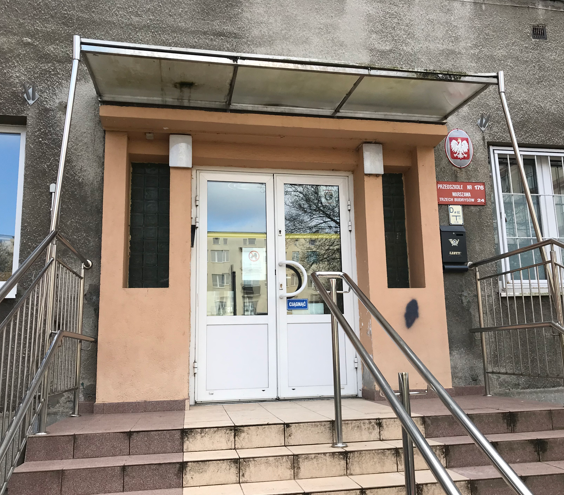 Przy wejściu do budynku znajdują się dzwonki do Dyrektora i Kierownika Gospodarczego.  Należy zadzwonić.To jest dzwonek.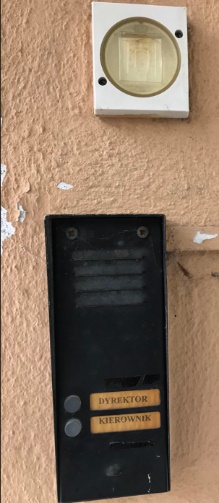 Kiedy wejdziesz do budynku przedszkola, jako pierwszy zobaczysz hol.To jest hol.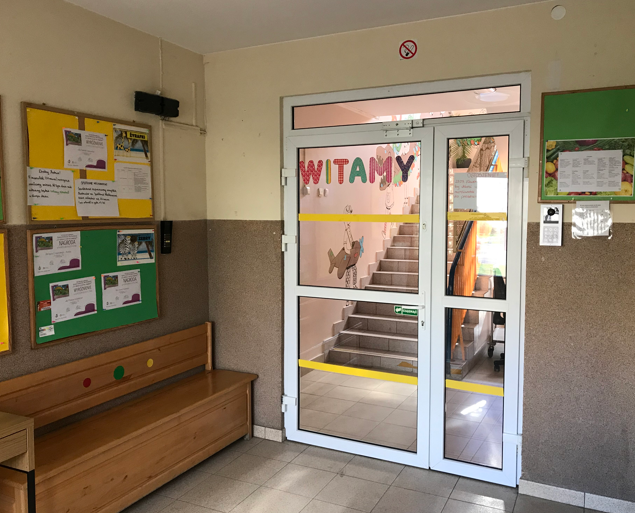 W holu, przy drzwiach znajduje się wideofon.To jest wideofon. 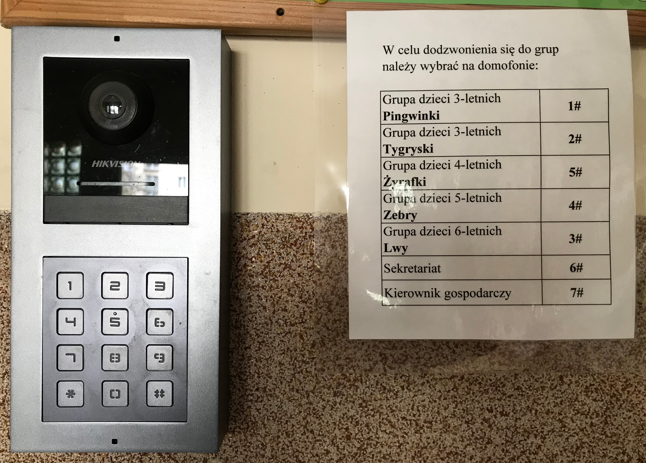 Przy wideofonie znajduje się wykaz kodów niezbędnych do skontaktowania się            z sekretariatem, kierownikiem gospodarczym i poszczególnymi grupami przedszkolnymi. 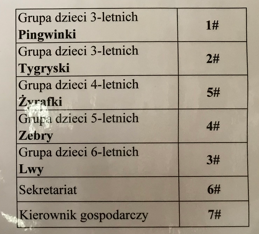 Po lewej stronie jest wejście do szatni.To jest szatnia.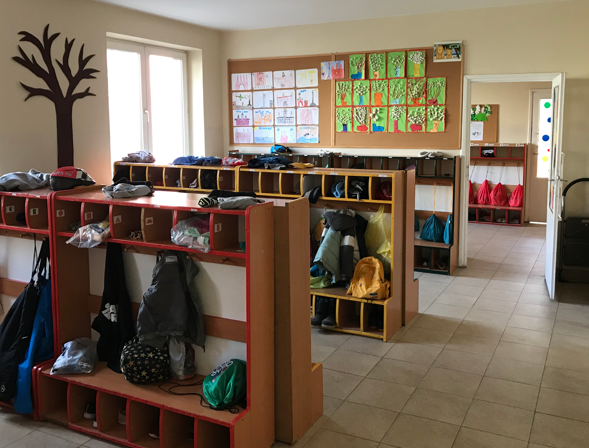 Czym zajmuje się Przedszkole Nr 176 w Warszawie?Przedszkole Nr 176 w Warszawie jest placówką publiczną. W przedszkolu przebywają dzieci w wieku od 3 do 6 lat. Przedszkole pracuje pięć dni w tygodniu.Przedszkole pracuje w godzinach 7.00-17.00.W przedszkolu bawi się i uczy 125 dzieci.Co zapewniamy w naszym przedszkolu?Dzieci bawią się i uczą w dużych salach.To są sale.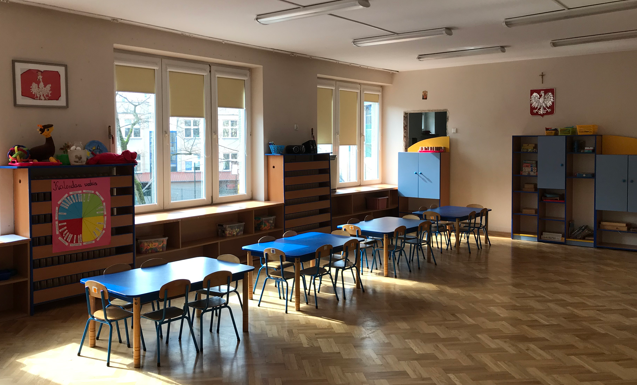 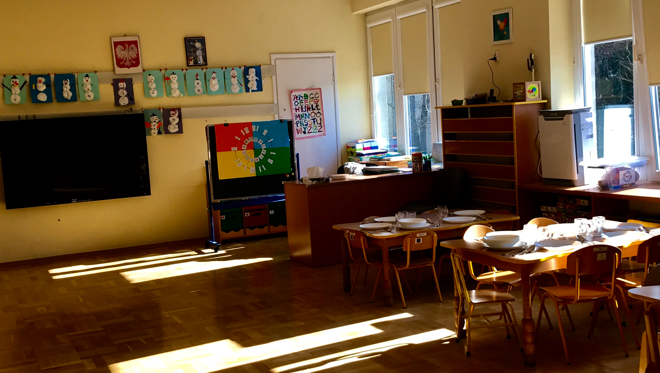 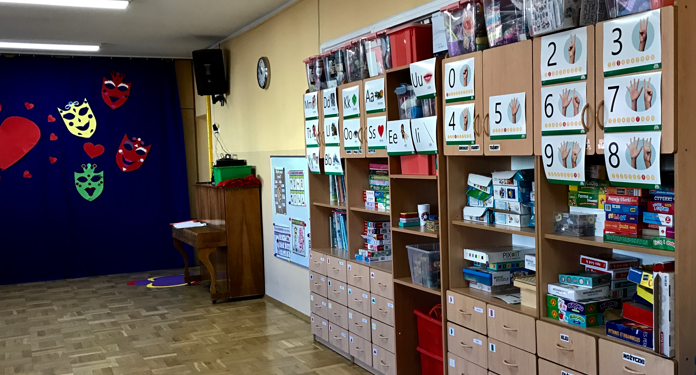 Cztery posiłki Posiadamy własną kuchnię.Podajemy pierwsze i drugie śniadanie, obiad oraz podwieczorek.Opiekę logopedy i pedagoga specjalnego Logopeda do specjalista od poprawnej wymowy.Pedagog specjalny realizuje zadania związane z pomocą psychologiczno-pedagogiczną. Kontakt:Możesz zadzwonić pod numer 22 822 57 85Możesz wysłać e-maila na adres: p176@eduwarszawa.plMożesz napisać pismo i wysłać na adres: Przedszkole Nr 176, ul. Trzech Budrysów 24, 02-381 WarszawaMożesz przynieść pismo do sekretariatu.Sekretariat jest otwarty w godzinach od 9.00 do 16.00.